MAKING IT BETTER THROUGH PHARMACY IN THE COMMUNITY IMPLEMENTATION PLANFebruary 2015Making it better through pharmacy in the community implementation planContents										Page no.Summary of Key Actions by Lead Organisations 2015-2019				3			Implementation Plan									4Appendix A:	Abbreviations								12Appendix B:	Membership of Implementation Advisory Group		 		13Key Actions with Chapter References 							14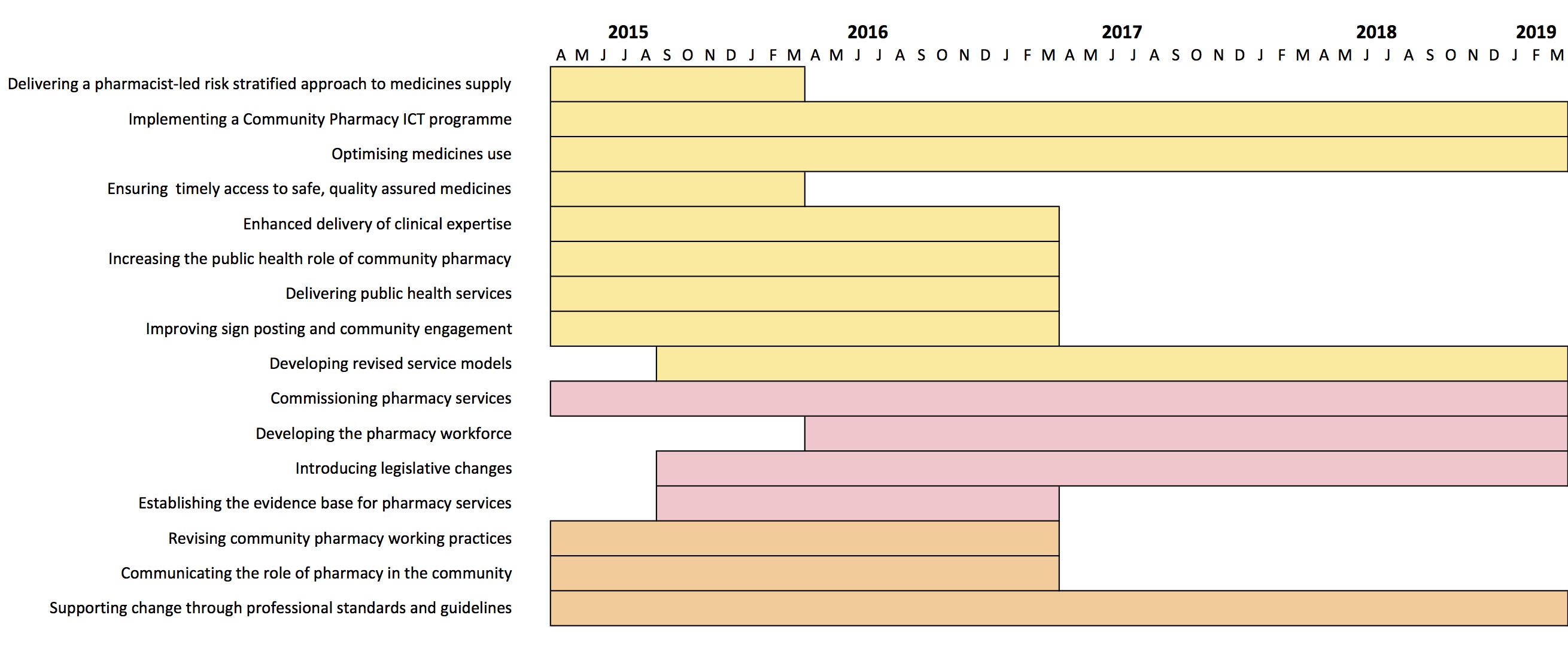 Making it Better through Pharmacy in the Community Implementation PlanAppendix AAbbreviationsCPNI		Community Pharmacy Northern IrelandDHSSPS	Department of Health, Social Services and Public SafetyHSCB		Health and Social CarePHA		Public Health AgencyPSNI		Pharmaceutical Society of Northern IrelandUCA		Ulster Chemists AssociationPDA		Pharmacy Defence AssociationNPA		National Pharmacy AssociationQUB		Queens University BelfastUU		University of UlsterNICLPD	Northern Ireland Centre for Pharmacy Learning and DevelopmentLCG 		Local Commissioning GroupABPI		Association of British Pharmaceutical Industry CDHN		Community Development Health NetworkPCC		Patient Client Council BSO		Business Services OrganisationNIGPC	Northern Ireland General Practitioners CommitteeAppendix BMembership of Implementation Advisory Group*Chaired by Chief Pharmaceutical OfficerSecretariat provided by Medicines Policy Branch (DHSS&PS)KEY ACTIONS – STRATEGY REFERENCES KEY ACTION 1Delivering a pharmacist led risk stratified approach to the provision of appropriate support, information and advice with supply of medicines (Chapter 1)A risk stratification process should be part of SOPs in all community pharmacies to identify patients who require specific information at the point of supply. Patients/carers should receive appropriate advice and information when prescription medicines are supplied, asked if they have any questions about their medicines, advised of changes to the presentation of their medicines and receive reassurance that the efficacy is the same. All patients should be asked if they require all their medicines when repeat prescriptions are collected from the community pharmacy.Community pharmacies should be included in existing medicines governance arrangements and have an active role in incident reporting. KEY ACTION 2Optimising medicines useSafer Transitions Service (Chapter 1)A pharmacy service should be delivered linked to the Integrated Medicines Management Service in Trusts to support improved medicines management during transitions supported by arrangements for information sharing and access to ECR.Acute Medicines Services (Chapter 1)Effective arrangements for out of hours/emergency access to medicines, including arrangements for palliative and end of life care should be put in place.  To include the delivery of an acute service for out of hours access to medicines during 2015/16.Medicines use Reviews for Long term Conditions (Chapters 1, 2 and 3)People, including carers, should have access to advice, support and treatment from pharmacists to help them manage a self limiting or long term conditionCare plans for people with long term conditions should include the medicines management needs of patients and the role of the pharmacist in supporting patients’ needs should be understood by the patient, the carer and all members of the team.A structured pharmacy input to patient education/self management programmes for people with long term conditions should be developed.For people with long term conditions measures to support adherence should inform the medicines care plan component of their overall care package.Pharmacy input to patient education and self management programmes including monitoring and review of people with long term conditions should be commissioned.Adherence Service (Chapter 1) Systems should be developed for identifying and recognising non-adherence to medicines at community pharmacies. Arrangements for referrals to community pharmacy for assessment of adherence needs should be developed.A common assessment tool should be developed to determine the individual’s needs to support improved adherence.A patient register for compliance support should be established. A regional system should be introduced to monitor the volume and cost of medicines waste returned to community pharmacies and removed from care homes.Repeat Dispensing Scheme (Chapter 1)The Repeat Dispensing Scheme should be refreshed and re-launched in an electronic form with a focus on the efficient use of medicines and adherence.KEY ACTION 3Ensuring timely access to safe, quality assured medicines (Chapter 1)Changes in the medicines supply chain and shortages should continue to be monitored. Supply issues facing patients receiving specialist medicines at home should be assessed. If necessary seek commitment from community pharmacies/wholesalers/ retailers to maintain supplies. KEY ACTION 4Increasing the public health role of community pharmacy (Chapter 2)Community pharmacies should be integrated with the wider public health workforce and developed as frontline neighbourhood resources for public health with defined roles and responsibilities The health promotion core service specification of the community pharmacy contract should be implemented and consistently delivered. The Health + Pharmacy initiative should be implemented across Northern Ireland. Pharmacists should build on existing partnerships and develop new links with other health/community/voluntary service providers and organisations to target hard to reach groups. KEY ACTION 5Delivering public health services (Chapter 2)A range of quality assured health promotion and protection services related to key public health goals should be commissioned from community pharmacy by the HSC. Commissioners should use pharmacies to provide increased choice and access to services such as health checks, and targeted screening programmes. To facilitate the delivery of new roles and services, pharmacy owners should consider the design and layout of their premises to accommodate the concept of “healthy living centres” with treatment, consultation and lifestyle information areas. KEY ACTION 6Improving sign posting and community engagement (Chapter 2)Pharmacies should build on existing partnerships (such as Building the Community Pharmacy Partnership) and develop new links with other health/community/voluntary service providers and organisations to target hard to reach groups. Link in with regional work plans exploring the establishment of an HSC information hub/portal which will act as a resource for community pharmacists and other healthcare professionals. A system for referrals between pharmacies and other statutory, voluntary and community sector service providers should be implemented. KEY ACTION 7Enhanced delivery of clinical expertiseAn enhanced range of clinical pharmacy services should be developed and incorporated into patient pathways to optimise the benefits of medicines, reduce harm and ensure the Northern Ireland Formulary is implemented across care sectors. (Chapter 3)Proposals for the development of the pharmacist prescribing role in a community setting should be developed.(Chapter 3)Care pathways which describe the pharmacy interventions appropriate to the life course and the clinical condition should be developed regionally and adopted locally where appropriate.(Chapter 3)Commissioners should consider how clinical pharmacy services can be further developed and incorporated into patient pathways. (Chapter 3)Pharmacists should have a recognised role supporting the care of people using specialist medicines and technologies in their own homes. (Chapter 4)KEY ACTION 8Developing revised service modelsFollowing public consultation a revised service model (for example a patient registration scheme) should be developed, piloted, evaluated and consulted upon if necessary. (Chapter 3)Social enterprise models which facilitate inter-agency working should be considered to deliver specific health objectives. (Chapter 2)Descriptions of integrated services should be explicit in relation to the pharmacy contribution and outcomes and embedded in contractual arrangements. (Chapter 3)Arrangements to promote collaboration between pharmacists and other health and social services and voluntary sector services should be developed. (Chapter 3)KEY ACTION 9Implementing a Community Pharmacy ICT ProgrammeAn ICT programme for community pharmacy should be developed and implemented during the period 2014-2019. This programme should be initiated during 2015/2016 and should be a formal sub-group of the overall HSC eHealth Strategic Programme. A community pharmacy secure ICT network providing easy access to relevant HSC ICT systems should be implemented as a key enabler during 2015/2016. (Chapter 4)Patients should have access to pharmacy services in the community which utilise advances in service delivery, ICT, technology and communication to support adherence. (Chapter 1)The ECR should be made accessible to community pharmacists and clinical pharmacists for the delivery of roles and services relating to this Strategy. (Chapters 1 and 4)Consider how pharmacies and people visiting pharmacies can link into web based contemporary health information. (Chapter 4)KEY ACTION 10Revising community pharmacy working practicesCommunity Pharmacies should review their working practices to ensure the optimal use of staff skills and automation within the supply model to allow more patient contact with pharmacists. (Chapter 4)KEY ACTION 11Commissioning pharmacy servicesHSC Business Plans should set out the explicit contribution of pharmacy services to medicines optimisation and public health goals. (Chapter 2)KEY ACTION 12Developing the pharmacy workforceIn addition to clinical training already received at undergraduate level, pharmacists working in the community should receive clinical training at post-graduate level / Pharmacists should have access to any training required to provide enhanced roles. (Chapter 3)Joint training programmes for pharmacists, doctors, nurses and allied health professionals should be considered. (Chapter 3)Pharmacists and pharmacy staff should build on their existing training to enhance their competencies in public health and social/inter-personal skills. (Chapter 2)KEY ACTION 13Communicating the role of pharmacy in the communityA communications programme should be developed and implemented to improve awareness and understanding of the contribution and role of pharmacy in the community. (Chapter 3)The role of the pharmacists in supporting the safe and effective use of medicines should be promoted to raise public awareness of the risks associated with medicines use. (Chapter 1)The public health role of pharmacies should be promoted to increase public awareness. (Chapter 2)KEY ACTION 14Establishing the evidence base for pharmacy services (Chapter 3)Develop a regional evidence base for pharmacy role/input to the support and treatment of patients to inform development of care pathways. A network of community pharmacies should be established to participate in research. KEY ACTION 15Introducing legislative changes (Chapter 4)Legislation should be introduced to enable e-prescribing in primary care and e-claiming in community pharmacies. Work to enable electronic transmission of prescriptions from GPs to community pharmacies should be completed. Take forward the necessary legislative changes to support revised service models when agreed.KEY ACTION 16Supporting change through professional standards and guidelinesChapter 1Chapter 1Chapter 1Chapter 1Chapter 1Chapter 1Strategic GoalTo ensure that throughout life, in accordance with their clinical needs, people have access to timely, safe, quality assured medicines supplied with appropriate advice and support to help them gain the best outcomes from their treatment and avoid harm.Strategic GoalTo ensure that throughout life, in accordance with their clinical needs, people have access to timely, safe, quality assured medicines supplied with appropriate advice and support to help them gain the best outcomes from their treatment and avoid harm.Strategic GoalTo ensure that throughout life, in accordance with their clinical needs, people have access to timely, safe, quality assured medicines supplied with appropriate advice and support to help them gain the best outcomes from their treatment and avoid harm.Strategic GoalTo ensure that throughout life, in accordance with their clinical needs, people have access to timely, safe, quality assured medicines supplied with appropriate advice and support to help them gain the best outcomes from their treatment and avoid harm.Strategic GoalTo ensure that throughout life, in accordance with their clinical needs, people have access to timely, safe, quality assured medicines supplied with appropriate advice and support to help them gain the best outcomes from their treatment and avoid harm.Strategic GoalTo ensure that throughout life, in accordance with their clinical needs, people have access to timely, safe, quality assured medicines supplied with appropriate advice and support to help them gain the best outcomes from their treatment and avoid harm.Key ActionsDelivering a pharmacist led risk stratified approach to the provision of appropriate support, information and advice with supply of medicinesOptimising medicines use Ensuring timely access to safe, quality assured medicinesKey ActionsDelivering a pharmacist led risk stratified approach to the provision of appropriate support, information and advice with supply of medicinesOptimising medicines use Ensuring timely access to safe, quality assured medicinesKey ActionsDelivering a pharmacist led risk stratified approach to the provision of appropriate support, information and advice with supply of medicinesOptimising medicines use Ensuring timely access to safe, quality assured medicinesKey ActionsDelivering a pharmacist led risk stratified approach to the provision of appropriate support, information and advice with supply of medicinesOptimising medicines use Ensuring timely access to safe, quality assured medicinesKey ActionsDelivering a pharmacist led risk stratified approach to the provision of appropriate support, information and advice with supply of medicinesOptimising medicines use Ensuring timely access to safe, quality assured medicinesKey ActionsDelivering a pharmacist led risk stratified approach to the provision of appropriate support, information and advice with supply of medicinesOptimising medicines use Ensuring timely access to safe, quality assured medicinesIndicators Reduced unplanned admissions, readmissions and length of stay in hospitalReduced attendances at GP Out of Hours and Emergency Departments Reduced medicines waste.Reduced growth in prescription volumeIncreased levels of medicines optimisation service deliveryIncreased levels of yellow card and medicines incident reporting from community pharmaciesEvidence of changing patient/client experience relating to medicines optimisation in pharmaciesIndicators Reduced unplanned admissions, readmissions and length of stay in hospitalReduced attendances at GP Out of Hours and Emergency Departments Reduced medicines waste.Reduced growth in prescription volumeIncreased levels of medicines optimisation service deliveryIncreased levels of yellow card and medicines incident reporting from community pharmaciesEvidence of changing patient/client experience relating to medicines optimisation in pharmaciesIndicators Reduced unplanned admissions, readmissions and length of stay in hospitalReduced attendances at GP Out of Hours and Emergency Departments Reduced medicines waste.Reduced growth in prescription volumeIncreased levels of medicines optimisation service deliveryIncreased levels of yellow card and medicines incident reporting from community pharmaciesEvidence of changing patient/client experience relating to medicines optimisation in pharmaciesIndicators Reduced unplanned admissions, readmissions and length of stay in hospitalReduced attendances at GP Out of Hours and Emergency Departments Reduced medicines waste.Reduced growth in prescription volumeIncreased levels of medicines optimisation service deliveryIncreased levels of yellow card and medicines incident reporting from community pharmaciesEvidence of changing patient/client experience relating to medicines optimisation in pharmaciesIndicators Reduced unplanned admissions, readmissions and length of stay in hospitalReduced attendances at GP Out of Hours and Emergency Departments Reduced medicines waste.Reduced growth in prescription volumeIncreased levels of medicines optimisation service deliveryIncreased levels of yellow card and medicines incident reporting from community pharmaciesEvidence of changing patient/client experience relating to medicines optimisation in pharmaciesIndicators Reduced unplanned admissions, readmissions and length of stay in hospitalReduced attendances at GP Out of Hours and Emergency Departments Reduced medicines waste.Reduced growth in prescription volumeIncreased levels of medicines optimisation service deliveryIncreased levels of yellow card and medicines incident reporting from community pharmaciesEvidence of changing patient/client experience relating to medicines optimisation in pharmaciesKey ActionAction summaryOutcome Required *Lead ResponsibilityTimescaleTimescale1. Delivering a pharmacist led risk stratified approach to the provision of appropriate support, information and advice with supply of medicinesPharmacists in all community pharmacies must follow a Standard Operating Procedure (SOP) supported by updated professional standards and guidance for the risk stratified provision of appropriate support, information and advice with supply of medicinesPeople receive sufficient advice and information about their medicines to help improve adherence and prevent avoidable harm.People are aware of risks associated with their medicines.People are supported to order and use their medicines more effectively with less waste.There is increased safety reporting from community pharmacies.HSCB By March 2016By March 2016Key ActionAction summaryOutcome Required *Lead Responsibility*Lead ResponsibilityTimescale2. Optimising medicines useQuality assured integrated pharmacy services should be delivered which help to address acute and chronic needs relating to medicines use and adherence, support better health outcomes, reduce harm, waste and unplanned demand on other health and social care services. To include:Chronic services for safer transitions of care, MURs for long term conditions, adherence support and repeat dispensing. Acute Services for out of hours and emergency access to medicines, including palliative care. People receive support to achieve improved medicines related outcomes and adherence.Safe and timely transitions of care are supported by community pharmacists.Fewer visits to GP, Out of Hours and Emergency Departments for medicines supply issues.Fewer unplanned admissions to hospital in people with long term conditions for medicines related factors.Fewer wasted medicines.HSCB HSCB From April 2015Key ActionAction summaryOutcome Required *Lead Responsibility*Lead ResponsibilityTimescale3.Ensuring timely access to safe, quality assured medicinesRegional guidelines on handling medicines shortages in community pharmacies should be developed which includes management of clinical consequencesPeople have access to safe, high quality medicines in the communityHSCB HSCB By March 2016Chapter 2Chapter 2Chapter 2Chapter 2Chapter 2Strategic GoalTo provide people with access to advice and support from pharmacists in the community promoting, public health, self care, improved health and wellbeing and preventing illness.Strategic GoalTo provide people with access to advice and support from pharmacists in the community promoting, public health, self care, improved health and wellbeing and preventing illness.Strategic GoalTo provide people with access to advice and support from pharmacists in the community promoting, public health, self care, improved health and wellbeing and preventing illness.Strategic GoalTo provide people with access to advice and support from pharmacists in the community promoting, public health, self care, improved health and wellbeing and preventing illness.Strategic GoalTo provide people with access to advice and support from pharmacists in the community promoting, public health, self care, improved health and wellbeing and preventing illness.Key ActionsIncreasing the public health role of community pharmacyDelivering public health servicesImproving sign posting and community engagementKey ActionsIncreasing the public health role of community pharmacyDelivering public health servicesImproving sign posting and community engagementKey ActionsIncreasing the public health role of community pharmacyDelivering public health servicesImproving sign posting and community engagementKey ActionsIncreasing the public health role of community pharmacyDelivering public health servicesImproving sign posting and community engagementKey ActionsIncreasing the public health role of community pharmacyDelivering public health servicesImproving sign posting and community engagementIndicators Increased levels of regional public health service deliveryIncreased awareness of public health campaigns Proportion of pharmacies accredited as Health+PharmaciesEvidence of changing patient/client experience relating to public health in pharmacies Indicators Increased levels of regional public health service deliveryIncreased awareness of public health campaigns Proportion of pharmacies accredited as Health+PharmaciesEvidence of changing patient/client experience relating to public health in pharmacies Indicators Increased levels of regional public health service deliveryIncreased awareness of public health campaigns Proportion of pharmacies accredited as Health+PharmaciesEvidence of changing patient/client experience relating to public health in pharmacies Indicators Increased levels of regional public health service deliveryIncreased awareness of public health campaigns Proportion of pharmacies accredited as Health+PharmaciesEvidence of changing patient/client experience relating to public health in pharmacies Indicators Increased levels of regional public health service deliveryIncreased awareness of public health campaigns Proportion of pharmacies accredited as Health+PharmaciesEvidence of changing patient/client experience relating to public health in pharmacies Key ActionAction summaryOutcome Required *Lead ResponsibilityTimescale4. Increasing the public health role of community pharmacyArrangements to develop the public health role of community pharmacy should be implemented. People recognise pharmacists as advocates for public health and community pharmacies as frontline neighbourhood resources for improving health and wellbeing and reducing health inequalities.HSCB/PHA By March2017Key ActionAction summaryOutcome Required *Lead ResponsibilityTimescale5.Delivering public health servicesIn line with need community pharmacies should have an increased role in the provision of quality assured public health services. People have greater access to quality assured public health services in their communities.HSCB/PHA By March 2017Key ActionAction summaryOutcome Required *Lead ResponsibilityTimescale6.Improving sign posting and community engagementArrangements to improve links and referral pathways between community pharmacies and other statutory, voluntary and community sector service providers should be implemented People will have better access to information about public health services in their local area. HSCB/PHA By March 2017Chapter 3Chapter 3Chapter 3Chapter 3Chapter 3Strategic GoalTo provide improved access to clinical expertise and interventions closer to home by making the best use of pharmacists working together with/alongside other healthcare professionals.Strategic GoalTo provide improved access to clinical expertise and interventions closer to home by making the best use of pharmacists working together with/alongside other healthcare professionals.Strategic GoalTo provide improved access to clinical expertise and interventions closer to home by making the best use of pharmacists working together with/alongside other healthcare professionals.Strategic GoalTo provide improved access to clinical expertise and interventions closer to home by making the best use of pharmacists working together with/alongside other healthcare professionals.Strategic GoalTo provide improved access to clinical expertise and interventions closer to home by making the best use of pharmacists working together with/alongside other healthcare professionals.Key Actions7.  Enhanced delivery of clinical expertise8.  Developing revised service modelsKey Actions7.  Enhanced delivery of clinical expertise8.  Developing revised service modelsKey Actions7.  Enhanced delivery of clinical expertise8.  Developing revised service modelsKey Actions7.  Enhanced delivery of clinical expertise8.  Developing revised service modelsKey Actions7.  Enhanced delivery of clinical expertise8.  Developing revised service modelsIndicators Reduced unplanned admissions, readmissions and length of stay in hospitalReduced attendances at GP Out of Hours and Emergency Departments Increased levels of medicines optimisation service deliveryImproved compliance with NI Medicines FormularyIndicators Reduced unplanned admissions, readmissions and length of stay in hospitalReduced attendances at GP Out of Hours and Emergency Departments Increased levels of medicines optimisation service deliveryImproved compliance with NI Medicines FormularyIndicators Reduced unplanned admissions, readmissions and length of stay in hospitalReduced attendances at GP Out of Hours and Emergency Departments Increased levels of medicines optimisation service deliveryImproved compliance with NI Medicines FormularyIndicators Reduced unplanned admissions, readmissions and length of stay in hospitalReduced attendances at GP Out of Hours and Emergency Departments Increased levels of medicines optimisation service deliveryImproved compliance with NI Medicines FormularyIndicators Reduced unplanned admissions, readmissions and length of stay in hospitalReduced attendances at GP Out of Hours and Emergency Departments Increased levels of medicines optimisation service deliveryImproved compliance with NI Medicines FormularyKey ActionAction summaryOutcome Required *Lead ResponsibilityTimescale7.Enhanced delivery of  clinical expertise Clinical pharmacy services should be developed and incorporated into patient pathways.People will have access to pharmacist led clinical services in the community to support optimal health outcomes from their medicines.HSCBBy March2017Key ActionAction summaryOutcome Required *Lead ResponsibilityTimescale8.Developing revised service modelsOptions for new community pharmacy models should be developed, piloted, evaluated and consulted upon if necessary.Pharmacies will work within multidisciplinary teams in the community to support care closer to home. People will have the opportunity to register with a community pharmacy of choice for advice and services related to their medicines and wider health and well being.  HSCB/DHSSPSBy March2019Chapter 4Chapter 4Chapter 4Chapter 4Chapter 4Strategic GoalTo support better health outcomes for patients through advances in medicines treatments and technologyStrategic GoalTo support better health outcomes for patients through advances in medicines treatments and technologyStrategic GoalTo support better health outcomes for patients through advances in medicines treatments and technologyStrategic GoalTo support better health outcomes for patients through advances in medicines treatments and technologyStrategic GoalTo support better health outcomes for patients through advances in medicines treatments and technologyKey Actions Implementing a Community Pharmacy ICT Programme Revising community pharmacy working practicesKey Actions Implementing a Community Pharmacy ICT Programme Revising community pharmacy working practicesKey Actions Implementing a Community Pharmacy ICT Programme Revising community pharmacy working practicesKey Actions Implementing a Community Pharmacy ICT Programme Revising community pharmacy working practicesKey Actions Implementing a Community Pharmacy ICT Programme Revising community pharmacy working practicesIndicators Proportion of pharmacies connected to HSC ICT systemsProportion of pharmacies with access to ECRProportion of pharmacies with access to web based health informationProportion of pharmacies who have completed a review of working practices Indicators Proportion of pharmacies connected to HSC ICT systemsProportion of pharmacies with access to ECRProportion of pharmacies with access to web based health informationProportion of pharmacies who have completed a review of working practices Indicators Proportion of pharmacies connected to HSC ICT systemsProportion of pharmacies with access to ECRProportion of pharmacies with access to web based health informationProportion of pharmacies who have completed a review of working practices Indicators Proportion of pharmacies connected to HSC ICT systemsProportion of pharmacies with access to ECRProportion of pharmacies with access to web based health informationProportion of pharmacies who have completed a review of working practices Indicators Proportion of pharmacies connected to HSC ICT systemsProportion of pharmacies with access to ECRProportion of pharmacies with access to web based health informationProportion of pharmacies who have completed a review of working practices Key ActionAction summaryOutcome Required *Lead ResponsibilityTimescale9.Implementing a Community Pharmacy ICT ProgrammeA community pharmacy ICT Programme should be initiated to design and deliver the ICT systems and connectivity that will be required to enable the full implementation of this strategy. Community pharmacy services will be underpinned by effective and robust ICT systems which support safer and more effective care.HSCBFrom April 2015Key ActionAction summaryOutcome Required *Lead ResponsibilityTimescale10.Revising community pharmacy working practicesAssisted by pharmacy’s representative bodies working practices in community pharmacies should be reviewed to support the roles and services advocated by this Strategy. Pharmacists will be available to provide people with the advice, information and services needed to optimise their use of medicines and improve their health and well being. Pharmacy Regulatory, Professional and Representative bodiesBy March2017UNDERPINNING ENABLERS OF CHANGEUNDERPINNING ENABLERS OF CHANGEUNDERPINNING ENABLERS OF CHANGEUNDERPINNING ENABLERS OF CHANGEUNDERPINNING ENABLERS OF CHANGEKey Actions Commissioning pharmacy services Developing the pharmacy workforce  Communicating the role of pharmacy in the community Establishing the evidence base for pharmacy services Introducing legislative changes Supporting change through professional standards and guidelines Key Actions Commissioning pharmacy services Developing the pharmacy workforce  Communicating the role of pharmacy in the community Establishing the evidence base for pharmacy services Introducing legislative changes Supporting change through professional standards and guidelines Key Actions Commissioning pharmacy services Developing the pharmacy workforce  Communicating the role of pharmacy in the community Establishing the evidence base for pharmacy services Introducing legislative changes Supporting change through professional standards and guidelines Key Actions Commissioning pharmacy services Developing the pharmacy workforce  Communicating the role of pharmacy in the community Establishing the evidence base for pharmacy services Introducing legislative changes Supporting change through professional standards and guidelines Key Actions Commissioning pharmacy services Developing the pharmacy workforce  Communicating the role of pharmacy in the community Establishing the evidence base for pharmacy services Introducing legislative changes Supporting change through professional standards and guidelines Indicators Evidence of delivery of strategic objectivesNumbers of pharmacists with post registration accredited trainingEvidence of increased patient/client awareness of the role of pharmacy in the communityIncreased evidence base for pharmacy services and research activity involving community pharmaciesThe introduction of relevant legislative changeNecessary professional standards and guidelines updatedIndicators Evidence of delivery of strategic objectivesNumbers of pharmacists with post registration accredited trainingEvidence of increased patient/client awareness of the role of pharmacy in the communityIncreased evidence base for pharmacy services and research activity involving community pharmaciesThe introduction of relevant legislative changeNecessary professional standards and guidelines updatedIndicators Evidence of delivery of strategic objectivesNumbers of pharmacists with post registration accredited trainingEvidence of increased patient/client awareness of the role of pharmacy in the communityIncreased evidence base for pharmacy services and research activity involving community pharmaciesThe introduction of relevant legislative changeNecessary professional standards and guidelines updatedIndicators Evidence of delivery of strategic objectivesNumbers of pharmacists with post registration accredited trainingEvidence of increased patient/client awareness of the role of pharmacy in the communityIncreased evidence base for pharmacy services and research activity involving community pharmaciesThe introduction of relevant legislative changeNecessary professional standards and guidelines updatedIndicators Evidence of delivery of strategic objectivesNumbers of pharmacists with post registration accredited trainingEvidence of increased patient/client awareness of the role of pharmacy in the communityIncreased evidence base for pharmacy services and research activity involving community pharmaciesThe introduction of relevant legislative changeNecessary professional standards and guidelines updatedKey ActionAction summaryOutcome Required *Lead ResponsibilityTimescale11. Commissioning pharmacy services Objectives relating to the delivery of the Making it Better Strategic goals are included in HSC business plans. Delivery of strategic objectivesDHSSPS/HSCB/PHAFrom April 2015Key ActionAction summaryOutcome Required *Lead ResponsibilityTimescale12. Developing the pharmacy workforce Post registration accredited training based on national competency frameworks which would include prescribing should be introduced to support pharmacists working in the community. Pharmacists have access to the training required for new roles DHSSPSFrom April 2016Key ActionAction summaryOutcome Required *Lead ResponsibilityTimescale13.Communicating the role of pharmacy in the community A co-ordinated annual communications programme should be delivered by pharmacy’s representative bodies to promote the role of pharmacy in the community.Increased public awareness of pharmacy’s role in medicines optimisation and public health Pharmacy Regulatory, Professional and Representative bodiesFrom April 2015Key ActionAction summaryOutcome Required *Lead ResponsibilityTimescale14.Establishing the evidence base for pharmacy servicesAn evidence base for Northern Ireland pharmacy services should be established.Integration with the HSC Knowledge Exchange NetworkDHSSPSFrom September 2015Key ActionAction summaryOutcome Required *Lead ResponsibilityTimescale15.Introducing legislative changesThe legislative changes needed to support the delivery of the Strategy are progressed.Re-designed service models operate within the necessary legislative  frameworksDHSSPSFrom September  2015Key ActionAction summaryOutcome Required *Lead ResponsibilityTimescaleSupporting change through professional standards and guidelinesThe professional regulator and leadership forum for Northern Ireland should review and update the necessary professional standards and guidelines to support delivery of the Strategy’s objectives.The strategic alignment of professional standards and guidelines. PSNI/Pharmacy ForumFrom April 2015ORGANISATIONREPRESENTATIVEDHSSPSDr Mark Timoney (Chief Pharmaceutical Officer)Mrs Cathy Harrison Mrs Fidelma MageeCPNIMr Gerard GreeneDr Vanessa ChambersHSC BoardDr Sloan HarperMr Joe BroganPharmacy forum NIMrs Julie GreenfieldDr Kate McClellandLCGMr Sheelin McKeagneyHSC Northern TrustProf Mike ScottBSOMr Brian McKeownABPIMr Stephen KennedyNPAMs Anne McAlisterMs Victoria KnowlesPDAMr Harry HarronQUBDr Sharon HaugheyUUProf Paul MCarronCDHNMs Sharon BleakleyNICPLDProf Colin AdairUCAMr Stephen SlanePCCMaeve Hully (papers shared)Louise Skelly(papers shared)NIGPCDr Brian Dunn (papers shared)HSC Belfast TrustSr Jackie Kayes (papers shared)PHADr Janet Little (papers shared)